Date: _______ /______/ ________   Homeroom Teachers: __________________________Name: _____________________________________________________________________________________________________Level:      Foundations  	Progress       Progress-On Contract/Probation       II or EII Today:   Yes    No        CARE______________________________________________________________________Go SAFE___________________________________________________________________COOPERATE_______________________________________________________________ASK___________________________________________________________________________________________	                  ____________________	               __________________Student Signature	    	                         Teacher Signature		                                    Parent/Guardian Signature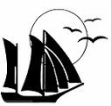 Coastal  POINT CARDMY GOALS FOR THE DAY:Block 1Block 2Block 3Block 4Block 5Homeroom2         1         02         1         02         1         02         1         02         1         02         1         0Teacher Initials:Teacher Initials:Teacher Initials:Teacher Initials:Teacher Initials:Teacher Initials:Block 1Block 2Block 3Block 4Block 5Homeroom2         1         02         1         02         1         02         1         02         1         02         1         0Teacher Initials:Teacher Initials:Teacher Initials:Teacher Initials:Teacher Initials:Teacher Initials:Block 1Block 2Block 3Block 4Block 5Homeroom2         1         02         1         02         1         02         1         02         1         02         1         0Teacher Initials:Teacher Initials:Teacher Initials:Teacher Initials:Teacher Initials:Teacher Initials:Block 1Block 2Block 3Block 4Block 5Homeroom2         1         02         1         02         1         02         1         02         1         02         1         0Teacher Initials:Teacher Initials:Teacher Initials:Teacher Initials:Teacher Initials:Teacher Initials:ADDITIONAL CLASSROOM EXPECTATIONSADDITIONAL CLASSROOM EXPECTATIONSADDITIONAL CLASSROOM EXPECTATIONSADDITIONAL CLASSROOM EXPECTATIONSADDITIONAL CLASSROOM EXPECTATIONSADDITIONAL CLASSROOM EXPECTATIONSReturn  Home Note on TimeMorning WorkBreakfastLunchClass JobBus Time2    1    02    1    02    1    02    1    02    1    02    1    0Teacher Initials:Teacher Initials:Teacher Initials:Teacher Initials:Teacher Initials:Teacher Initials: